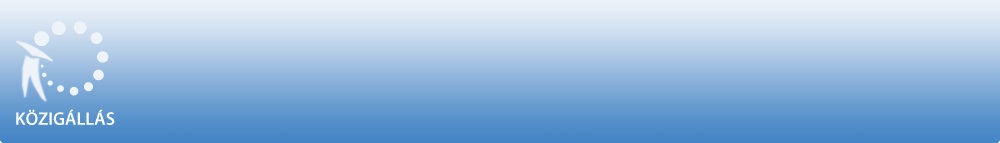 Budapesti Módszertani Szociális Központ és Intézményeia "Közalkalmazottak jogállásáról szóló" 1992. évi XXXIII. törvény 20/A. § alapjánpályázatot hirdetBudapesti Módszertani Szociális Központ és Intézményei 

segítőmunkakör betöltésére.A közalkalmazotti jogviszony időtartama:határozatlan idejű közalkalmazotti jogviszonyFoglalkoztatás jellege:Teljes munkaidőA munkavégzés helye:Budapest, BMSZKI telephelyei, .A munkakörbe tartozó, illetve a vezetői megbízással járó lényeges feladatok:Folyamatos munkarendben: a szálláson élő, a szolgáltatásokat igénybe vevő hajléktalan emberek szükségleteinek megfelelő szociális és mentális segítségnyújtás, ügyeleti tevékenységek végzése. Szociális ügyintézés, tájékoztatás, az intézmény által nyújtott szolgáltatások igénybevételének segítése. Dokumentáció vezetése papír alapon és elektronikus formában. Aktív részvétel az intézmény által szervezett rendezvények, foglalkozások lebonyolításában. Beszámoló a gondozási tevékenységről a teamen.Illetmény és juttatások:Az illetmény megállapítására és a juttatásokra a "Közalkalmazottak jogállásáról szóló" 1992. évi XXXIII. törvény rendelkezései az irányadók.Pályázati feltételek:         Középfokú képesítés,         Felhasználói szintű MS Office (irodai alkalmazások),         Magyar állampolgárság, büntetlen előélet, cselekvőképességA pályázat elbírálásánál előnyt jelent:         Szociális területen szerzett szakmai tapasztalat         Középfokú szociális végzettség (érettségire épülő képzések)A pályázat részeként benyújtandó iratok, igazolások:         Részletes szakmai önéletrajz         Motivációs levél         Végzettséget igazoló okiratok másolata         Nyilatkozat arról, hogy a pályázó hozzájárul a pályázati anyagában foglalt személyes adatainak pályázati eljárással összefüggő kezeléséhez         Érvényes, 3 hónapon belüli hatósági erkölcsi bizonyítvány vagy nyilatkozat arról, hogy sikeres pályázat esetén, a jogszabálynak megfelelő érvényes hatósági erkölcsi bizonyítványt a belépés napjáig bemutatjaA munkakör betölthetőségének időpontja:A munkakör a pályázatok elbírálását követően azonnal betölthető.A pályázat benyújtásának határideje: 2019. január 29.A pályázati kiírással kapcsolatosan további információt Makkai Hunor nyújt, a 06-30-485-28-56 -os telefonszámon.A pályázatok benyújtásának módja:         Elektronikus úton személy- és munkaügyi csoport részére a allaspalyazat@bmszki.hu E-mail címen keresztülA pályázat elbírálásának módja, rendje:A pályázat beküldése előtt kérjük, hogy olvassa el a pályázók személyes adatainak kezeléséről szóló BMSZKI adatvédelmi tájékoztatóját a www.bmszki.hu/adatvédelem oldalon. A benyújtott pályázatok értékelése alapján, a kiválasztott pályázók személyes meghallgatáson vesznek részt. A pályázókat írásban értesítjük. A határidőn túl érkező, valamint a pályázati feltételeknek tartalmilag nem megfelelő pályázatokat nem áll módunkban elfogadni.A pályázat elbírálásának határideje: 2019. február 8.A pályázati kiírás további közzétételének helye, ideje:         www.budapest.hu - 2019. január 14.         www.bmszki.hu - 2019. január 14.         www.3sz.hu - 2019. január 14.A munkáltatóval kapcsolatos egyéb lényeges információ:Kérjük az e-mail tárgy rovatában feltüntetni a pályázati adatbázisban szereplő azonosító számot: "MÜ/11-1/2019", valamint a munkakör megnevezését: "segítő". Béren kívüli juttatások: cafeteria és ruházati költségtérítés.A munkáltatóval kapcsolatban további információt a www.bmszki.hu honlapon szerezhet.